Name des Schülers: ____________________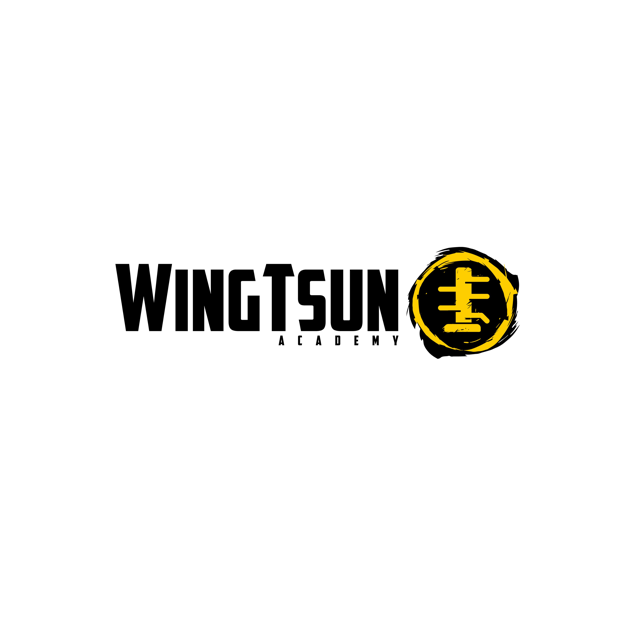 Kampfkunst und Lebenskompetenz HerausforderungLieber zukünftiger Wing Tsun Meister, Ich habe eine Herausforderung für dich.Das Bewältigen dieser Herausforderung kann und wird enorme Auswirkungen auf dein Leben haben, wenn du dies mit den richtigen Absichten und mit voller Begeisterung meisterst.Dein Ziel ist es, möglichst viele Aufgaben in der beigefügten Liste zu erledigen (mindestens 15).Du musst jede Aufgabe in die Liste eintragen und per Video dokumentieren.Du hast zwei Wochen Zeit, um dies zu erreichen, frist ist der 15. April.Schau bitte dass du bzw deine Eltern ,Mitglied der folgenden Facebook-Gruppe seid/sind.https://www.facebook.com/groups/1453227178283330/?ref=shareIhr könnt dort Videos ( Facebook)  oder auf YouTube hochladen (privat hochladen) und mir einen Link zum anschauen senden.Bist du bereit ? Sifu Mohammed   Name des Schülers:_________________NOTFALL KOMPETENZEN Name des Schülers:__________________Hausarbeits - FähigkeitenLese – und SchreibfähigkeitenFinanz Fähigkeiten                Name des Schülers:______________Zwischenmenschliche Fähigkeiten Name des Schülers:__________________Reifefähigkeiten          Name des Schülers:____________________Freizeitfähigkeiten         LEHRPLANDatum abgeschlossen        Notizen           YouTube LinkWie man erste Hilfe leistetWie man eine Herz Lungen Wiederbelebung leistetwie man auf Notfälle reagiert:medizinischFeuerPolizeiWie man schwimmtwie man mit einer Karte oder einem Kompass navigiertGesundheits - Kompetenzenwie man ein Fitnessprogramm entwirft und umsetztWie man konsequent meditiertwie man eine gesunde Mahlzeit plant und kocht ( mit oder ohne Rezept )Wie man Eier kochtWie man Gemüse kochtWie man Brot backtWie man Wasser reinigt ( filtert )Füge hier weitere Punkte hinzu, die du für wichtig hältstLehrplanDatum abgeschlossen      NotizenYouTube ChannelWie man gute Tischmanieren hatWie man den Tisch decktWie man die Wäsche machtWie man die Wäsche bügeltWie man sich um den Garten kümmertWie man jeden morgen sein Bett machtWie man eine Karte liestWie man sich um sein Haustier kümmertWie man näht ( knöpfe und Kleidung )Wie man ein Messer sicher benutzt ( scharfe Seite, stumpfe Seite )Wie man ein Streichholz benutzt um ein Feuer zu machen oder einen Ofen anzuzündenWie man Reifendruck und den Ölstand misstWie man einen Nagel hämmertWie man einen Schraubenzieher benutzt Wie man ein Bild aufhängtWie man elektrische Spannungen misst (Batterien und Steckdosen)Wie man etwas repariert anstatt man es wegwirftFüge hier weitere Punkte hinzu, die du für wichtig hältstLehrplanDatum abgeschlossenNotizenYoutube ChannelWie man gründlich liestWie man einen Brief schreibtWie man ein Dankesbrief schreibtWie man einen Aufsatz schreibtFüge hier weitere Punkte hinzu, die du für wichtig hältstWie man ein Budget machtWie man plant, Geduld hat und auf etwas spartWie man sein Sparbuch verwaltetWie man an eine Hilfsorganisation spendetFüge hier weitere Punkte hinzu, die du für wichtig hältstLehrplanDatum abgeschlossen      NotizenYoutube ChannelWie man sich vorstelltWie man genau hinhört/zuhörtWie man einen Anruf tätigtWie man richtig die Hand schütteltWie man nach etwas frägt, das man brauchtWie man respektvoll widersprichtWie man seinen Fall respektvoll argumentiertWie man mit einer älteren Person zu reden hatWie man fragen stellt, um jemanden besser kennen zu lernenWie man sich von jemandem beraten lässt, der erfahrener istWie man mit einem Baby umgehtFüge hier weitere Punkte hinzu, die du für wichtig hältstLehrplanDatum abgeschlossen        NotizenYouTube ChannelWie man freundlich istWie man einen Fehler zugibtWie man jemanden den Vorteil des Zweifels gibtWie man Bedürfnisse um sich herum zur Kenntnis nimmtwie man freiwillige Aktivitäten auswählt, die man konsequent durchziehtwie man das pro und contra einer Entscheidung abwägtwie man etwas gut macht, auch wenn niemand zuschautWie man eine Aufgabe nach Beendigung siehtWie man ein Konzert oder eine Aufführung besuchtFüge hier weitere Punkte hinzu, die du für wichtig hältstLehrplanDatum abgeschlossen         NotizenYouTube ChannelWie man Fahrrad fährtWie man eine Wanderung plant und durchführtWie man an einem Seil klettertWie man an einem Felsen hochklettertWie man schnorcheltFüge hier weitere Punkte hinzu, die du für wichtig hältst